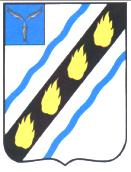 АДМИНИСТРАЦИЯ СОВЕТСКОГО МУНИЦИПАЛЬНОГО РАЙОНА САРАТОВСКОЙ ОБЛАСТИ от 28.12.2015 № 1006 р.п. Степное ПО С Т А Н О В Л Е Н И Е    признании утратившими силу постановлений администрации Советского муниципального района Саратовской области от 17.08.2012 № 771, от 16.12.2013 № 1706 Руководствуясь  Уставом  Советского  муниципального  района, администрация Советского муниципального района ПОСТАНОВЛЯЕТ: Признать утратившими силу постановления администрации Советского муниципального района Саратовской области:   от  17.08.2012  №  771  «Об  утверждении  долгосрочной  целевой программы  «Духовно-нравственное  воспитание  детей  и  молодежи  в Советском муниципальном районе на 2012-2017 годы»»;    от  16.12.2013  №  1706  «О  внесении  изменений  в  постановление администрации Советского муниципального района от 17.08.2012 № 771».  Глава  администрации   Советского муниципального  района                                                     	С.В. Пименов                        Турукина О.Н.  02 41